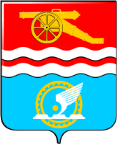 СВЕРДЛОВСКАЯ ОБЛАСТЬадминистрация ГОРОДА КАМЕНСКА - УРАЛЬСКОГОПОСТАНОВЛЕНИЕот _____________ №  _______О Порядке предоставлениясубсидий из бюджета города Каменска-Уральского социально ориентированным некоммерческим организациям, не являющимися государственными (муниципальными) учреждениями, в муниципальном образовании  город Каменск-Уральский в 2017 – 2021 годахВ соответствии с Бюджетным кодексом Российской Федерации, Федеральным законом от 06 октября 2003 года № 131-ФЗ «Об общих принципах организации местного самоуправления в Российской Федерации», Федеральным законом от 12 января 1996 года N 7-ФЗ «О некоммерческих организациях», постановлением Правительства Российской Федерации от 7 мая 2017 № 541 «Об общих требованиях к нормативным правовым актам, муниципальным правовым актам, регулирующим предоставление субсидий некоммерческим организациям, не являющимся государственными (муниципальными) учреждениями, в целях реализации подпрограммы «Поддержка социально ориентированных некоммерческих организаций в муниципальном образовании город Каменск-Уральский на 2017-2021 годы» муниципальной программы «Обеспечение развития гражданского общества и муниципального управления в муниципальном образовании город Каменск-Уральский на 2017–2021 годы», утвержденной постановлением Администрации города Каменска-Уральского от 21.10.2016 № 1484 (в редакции постановления Администрации города Каменска-Уральского от 01.02.2017 № 64, 25.05.2017 № 426, 25.08.2017             № 737), Администрация города Каменска-УральскогоПОСТАНОВЛЯет:1. Утвердить Порядок предоставления субсидий из бюджета города Каменска-Уральского социально ориентированным некоммерческим организациям, не являющимися государственными (муниципальными) учреждениями, в муниципальном образовании город Каменск-Уральский в 2017 – 2021 годах (прилагается).2. Признать утратившими силу постановление Администрации города Каменска-Уральского от 17.03.2015 № 389 «Об утверждении Порядка предоставления субсидий социально ориентированным некоммерческим организациям в муниципальном образовании город Каменск-Уральский  2015-2017 годах», постановление Администрации города Каменска-Уральского от 10.08.2015 № 1122 «О внесении изменений в  Порядок  предоставления субсидий  социально ориентированным некоммерческим организациям в муниципальном образовании город Каменск-Уральский в 2015-2017 годах».3. Опубликовать настоящее постановление в газете «Каменский рабочий» и разместить на официальном сайте муниципального образования.4. Контроль за исполнением данного постановления возложить на руководителя аппарата Администрации города В.С. Шауракса.Глава  города									                       А.В. ШмыковПОРЯДОКпредоставления субсидий из бюджета города Каменска-Уральскогосоциально ориентированным некоммерческим организациям, не являющимися государственными (муниципальными) учреждениями,в муниципальном образовании город Каменск-Уральский в 2017 – 2021 годах1.Общие положения1.1. Настоящий Порядок разработан в соответствии с Бюджетным кодексом Российской Федерации, Федеральным законом от 06 октября 2003 года № 131-ФЗ «Об общих принципах организации местного самоуправления в Российской Федерации», Федеральным законом от 12 января 1996 года  N 7-ФЗ «О некоммерческих организациях», постановлением Правительства Российской Федерации от 7 мая 2017 № 541 «Об общих требованиях к нормативным правовым актам, муниципальным правовым актам, регулирующим предоставление субсидий некоммерческим организациям, не являющимся государственными (муниципальными) учреждениям, устанавливает условия и порядок предоставления субсидий из бюджета города Каменска-Уральского социально ориентированным некоммерческим организациям, требования к отчетности, требования об осуществлении контроля за соблюдением условий, целей и порядка предоставления субсидий, ответственности за их нарушение. 1.2. Субсидии предоставляются с целью поддержки деятельности социально ориентированных некоммерческих организаций в пределах средств, предусмотренных в бюджете города на текущий финансовый год на реализацию подпрограммы «Поддержка социально ориентированных некоммерческих организаций в муниципальном образовании город Каменск-Уральский на 2017-2021 годы» муниципальной программы «Обеспечение развития гражданского общества и муниципального управления в муниципальном образовании город Каменск-Уральский на 2017–2021 годы», утвержденной постановлением Администрации города Каменска-Уральского от 21.10.2016 № 1484 (в редакции постановления Администрации города Каменска-Уральского от 01.02.2017 № 64, 25.05.2017 № 426, 25.08.2017 № 737) и лимитов бюджетных обязательств, утвержденных в установленном порядке на предоставление субсидий.1.3. Главным распорядителем бюджетных средств, предусмотренных для предоставления субсидий, является Администрация города Каменска-Уральского.2.Условия и порядок предоставления субсидий          2.1. Информация о Порядке предоставления субсидий из бюджета города Каменска-Уральского социально ориентированным некоммерческим организациям, не являющимися государственными (муниципальными) учреждениями, в муниципальном образовании город Каменск-Уральский в 2017–2021 годах размещается на официальном портале Администрации города Каменска-Уральского в информационно-телекоммуникационной сети «Интернет».          2.2. Субсидии предоставляются социально ориентированным некоммерческим организациям (далее – СО НКО), отвечающим следующим требованиям:           2.2.1. зарегистрированные в установленном законом порядке, поставленные на учет в налоговом органе в городе Каменске-Уральском (за исключением организаций, указанных в подпункте 2.2.2. настоящего пункта), созданные в предусмотренных Федеральным законом от  12.01.1996 № 7-ФЗ «О некоммерческих организациях» формах и осуществляющие в соответствии с учредительными документами виды деятельности, предусмотренные   статьей 31.1 Федерального закона от 12.01.1996 № 7-ФЗ «О некоммерческих организациях»  на территории муниципального образования город Каменск-Уральский;2.2.2. общественные объединения инвалидов, созданные в соответствии с Федеральным законом от 24.11.1995 № 181-ФЗ «О социальной защите инвалидов в Российской Федерации», зарегистрированные в установленном законом порядке, независимо от постановки  на учет в налоговом органе в городе Каменске-Уральском и осуществляющие деятельность на территории муниципального образования город Каменск-Уральский через свои структурные подразделения, отделения, филиалы, представительства;2.2.3.   не являющимся государственными (муниципальными) учреждениями;2.2.4. не являющимся иностранными юридическими лицами, а также российскими юридическими лицами, в уставном (складочном) капитале которых доля участия иностранных юридических лиц, местом регистрации которых является государство или территория, включенные в утверждаемый Министерством финансов Российской Федерации перечень государств и территорий, предоставляющих льготный налоговый режим налогообложения и (или) не предусматривающих раскрытия и предоставления информации при проведении финансовых операций (офшорные зоны) в отношении таких юридических лиц, в совокупности превышает 50 процентов;2.2.5. не находящимся в состоянии реорганизации, ликвидации, в отношении которых не принято решение о признании банкротом и об открытии конкурсного производства;2.2.6. не имеющим неисполненной обязанности по уплате налогов, сборов, страховых взносов, пеней, штрафов, процентов, подлежащих уплате в соответствии с законодательством Российской Федерации о налогах и сборах;2.2.7. не имеющим просроченной задолженности по возврату в соответствующий бюджет бюджетной системы Российской Федерации, из которого планируется предоставление субсидии в соответствии с правовым актом, субсидий, бюджетных инвестиций, предоставленных в том числе в соответствии с иными правовыми актами, и иная просроченная задолженность перед соответствующим бюджетом бюджетной системы Российской Федерации, из которого планируется предоставление субсидии в соответствии с правовым актом.2.3. Не могут претендовать на получение субсидий: государственные корпорации, государственные компании, государственные и муниципальные учреждения, общественные объединения, являющиеся политическими партиями, религиозные организации, профсоюзные организации, профессиональные союзы.2.4. Субсидии СО НКО предоставляются ежеквартально на частичное возмещение их расходов, фактически начисленных в отчетном периоде и оплаченных до 15 числа месяца, следующего за отчетным периодом, связанных с достижением уставных целей СО НКО, а именно: 2.4.1. Приобретение месячных проездных билетов для НКО в служебных целях на все виды городского пассажирского транспорта кроме такси (не более одного проездного в месяц);         2.4.2.  Приобретение канцелярских товаров;         2.4.3. Оплату коммунальных услуг в нежилом помещении, которое  находится по юридическому адресу НКО, либо на право пользования которым для реализации уставных целей НКО заключен договор; 2.4.4. Оплату услуг связи НКО в служебных целях (в том числе сотовой и проводной связи не более 400 рублей в месяц); 2.4.5. Оплату услуг по доступу к сети Интернет в служебных целях (не более 500 рублей в месяц);2.4.6. Оплату расчетно-кассового обслуживания в кредитных организациях  (не более 1 500 рублей в месяц);2.4.7. Оплату услуг по вывозу мусора. 2.5. Субсидии СО НКО не предоставляются для:         2.5.1. Оплаты труда и премирования;         2.5.2. Организации и проведения мероприятий;         2.5.3. Оказания прямой гуманитарной и/или социальной помощи отдельным лицам, а также пожертвования частным лицам и организациям;         2.5.4. Приобретения мебели и оргтехники, другого имущества;         2.5.5. Приобретения стройматериалов, ремонта и строительства.          2.6. Размер субсидии рассчитывается исходя из фактических и подтвержденных документально затрат СО НКО, перечисленных в п. 2.3. настоящего Порядка, но не более 8 000 (восьми тысяч) рублей на квартал.2.7. Для получения ежеквартальной субсидии СО НКО предоставляет заявку в срок до 20 числа первого месяца квартала, на который запрашивается субсидия,  в отдел организационной работы и связей с общественностью Администрации города Каменска-Уральского (ул. Ленина, 32, кабинет 225, понедельник-пятница с 9.00 до 16.30 часов, перерыв с 12.30 до 13.18 часов).2.8. Заявка составляется по форме согласно Приложению 1 к настоящему Порядку в отпечатанном виде в одном экземпляре (текст должен быть напечатан на листах формата А4 в текстовом редакторе Word с использованием шрифта Times New Roman размером № 14 через одинарный междустрочный интервал).2.9. К Заявке прилагаются следующие документы: 2.9.1. Копия свидетельства о внесении записи в Единый государственный реестр юридических лиц о юридическом лице, зарегистрированном до 1 июля ., заверенная подписью руководителя и печатью СО НКО (предоставляется только организациями, зарегистрированными до 1 июля .);2.9.2.  Копия листа записи в Единый государственный реестр юридических лиц о юридическом лице, заверенная подписью руководителя и печатью СО НКО (предоставляется только организациями, зарегистрированными с 1 января 2017 г.);2.9.3. Копия Устава СО НКО (со всеми внесенными изменениями и дополнениями), заверенная подписью руководителя и печатью СО НКО.2.10. При наличии всех необходимых документов специалист отдела организационной работы и связей с общественностью Администрации города принимает и регистрирует заявку в журнале регистрации заявок на предоставление субсидий СО НКО в день поступления документов. Запись регистрации Заявки включает в себя: номер по порядку, дату, название СО НКО – заявителя, наличие плана работы на квартал, запрашиваемую сумму. 2.11. В случае подачи неполного комплекта документов, указанных в пункте 2.9. настоящего Порядка, специалистом отдела организационной работы и связей с общественностью Администрации города принимается решение о возврате такой заявки СО НКО. Возврат документов СО НКО по причине представления неполного перечня документов, указанных в пункте 2.9. настоящего Порядка, или ненадлежащего их оформления не препятствует повторной подаче документов на предоставление субсидий после внесения необходимых дополнений и исправлений  в срок, указанный в п. 2.7. настоящего Порядка.2.12. СО НКО несет ответственность за достоверность предоставляемых в составе Заявки сведений в соответствии с законодательством Российской Федерации.2.13. Специалист отдела организационной работы и связей с общественностью Администрации города в течение 5 рабочих дней с даты регистрации Заявки направляет ее на рассмотрение в Комиссию. 2.14. Заявки и документы, предоставленные СО НКО, рассматриваются Комиссией по отбору социально ориентированных некоммерческих организаций в целях оказания поддержки, состав и порядок деятельности которой утверждается постановлением Администрации города (далее – Комиссия).2.15. Комиссия:          2.15.1. Проводит заседания по вопросам предоставления субсидий СО НКО в период с 20 по 30 число первого месяца квартала, следующего за отчетным;            2.15.2. Рассматривает предоставленные документы;          2.15.3. Принимает решение о предоставлении или об отказе в предоставлении субсидии;          2.15.4. Определяет размер субсидии, исходя из представленных документов.          2.16. Основаниями для принятия решения об отказе в предоставлении субсидии  СО НКО являются:            2.16.1. Несоответствие представленных получателем субсидий документов требованиям, определенным  п. 2.2. настоящего Порядка;2.16.2. Непредставление (предоставление не в полном объеме) указанных документов;2.16.3. Недостоверность представленной информации;2.16.4. Нарушение получателем  субсидии  сроков предоставления документов, указанных в п. 2.9. настоящего Порядка.          2.17. Решение Комиссии о предоставлении либо об отказе в предоставлении субсидии  принимается большинством голосов присутствующих на заседании членов Комиссии и оформляется в виде протокола заседания, который подписывают председатель и секретарь Комиссии.2.18. Субсидии предоставляются на основании заключенных между Администрацией города Каменска-Уральского и СО НКО договоров о предоставлении субсидий, в которых предусматриваются направления расходования субсидий, условия перечисления средств, условия возврата средств и ответственность СО  НКО.2.19. Договоры о предоставлении субсидии заключаются в течение одного календарного месяца после принятия решения о предоставлении субсидии.2.20. Администрация города Каменска-Уральского на основании договоров о предоставлении субсидий осуществляет безналичное перечисление денежных средств на расчетный счет СО НКО. 3. Требования к отчетностиСО НКО – получатели субсидий в срок до 15 числа первого месяца квартала, следующего за отчетным,  представляют в Администрацию города Каменска-Уральского: 3.1.1. Отчет о совершенных затратах и обоснования затрат, согласно Приложению 2 к настоящему Порядку в отпечатанном виде в одном экземпляре и в электронном виде с приложением копий документов, подтверждающих затраты;3.1.2. Документ, подтверждающий отсутствие задолженности по уплате налогов и сборов и иных обязательных платежей в бюджеты любого уровня и государственные внебюджетные фонды (справка «О состоянии расчетов по налогам, сборам, взносам») на любую дату последнего месяца квартала, в котором запрашивается субсидия.3.2.   Отчет и документ, указанные в п. 3.1.2. настоящего Порядка для получения субсидии за 4 квартал предоставляются в срок до 15 декабря текущего года.3.3. Администрация города Каменска-Уральского и органы муниципального финансового контроля осуществляют проверку соблюдения условий, целей и порядка предоставления субсидий СО НКО. При осуществлении контроля Администрация города Каменска-Уральского и органы муниципального финансового контроля имеют право проводить в СО НКО проверки подлинников первичных учетных документов, подтверждающих сведения, предоставленные для получения субсидий.3.4. Отказ СО НКО предоставить по требованию Администрации города Каменска-Уральского и (или) органов муниципального финансового контроля соответствующие первичные учетные документы является основанием для расторжения в одностороннем порядке по инициативе Администрации города Каменска-Уральского Договора о предоставлении субсидии.2.5. В случае если до конца текущего финансового года израсходованы все денежные средства в пределах доведенных лимитов бюджетных обязательств, предусмотренные подпрограммой «Поддержка социально ориентированных некоммерческих организаций в муниципальном образовании  город Каменск-Уральский на 2017-2021 годы» муниципальной программы «Обеспечение развития гражданского общества и муниципального управления в муниципальном образовании город Каменск-Уральский на 2017–2021 годы», утвержденной постановлением Администрации города Каменска-Уральского от 21.10.2016                    № 1484, на предоставление субсидий СО НКО, прием документов и предоставление субсидий СО НКО приостанавливается.2.6. О приостановлении приема документов и предоставления субсидий СО НКО издается постановление Администрации города Каменска-Уральского, которое подлежит опубликованию в газете "Каменский рабочий" и размещению на официальном сайте муниципального образования.Требования об осуществлении контроля за соблюдением условий, целей и порядка предоставления грантов и ответственностиза их нарушение В случае использования субсидий не по целевому назначению и(или) неиспользования их в сроки, предусмотренные договором о предоставлении субсидии, а также в случае установления фактов нарушения условий договора о предоставлении субсидии либо непредставления отчетов о совершенных затратах и обоснования затрат, субсидия подлежит возврату в бюджет города Каменска-Уральского. В течение 5 (пяти) рабочих дней со дня установления фактов, указанных в пункте 4.1. настоящего Порядка, Администрация города Каменска-Уральского направляет заказным письмом с уведомлением о вручении либо вручает нарочно  СО НКО – получателю субсидии письменное уведомление о необходимости возврата субсидии с указанием банковских реквизитов для перечисления денежных средств.Субсидия  подлежит возврату СО НКО - получателем в течение 10 (десяти) рабочих дней со дня получения заказного письма о необходимости ее возврата При  не   возврате   субсидии   в   указанный    срок  Администрация   города Каменска - Уральского принимает меры по взысканию подлежащей возврату субсидии в судебном порядке.За нарушение требований, установленных настоящим Порядком, в том числе за нецелевое использование субсидии, СО НКО - получатель несет ответственность в соответствии с законодательством Российской Федерации.Ответственность за целевое использование бюджетных средств, соблюдение настоящего Порядка, достоверность представляемых сведений несут СО НКО.Контроль за соблюдением порядка, целей и условий предоставления субсидий, установленных настоящим Порядком, осуществляет Администрация города Каменска-Уральского в соответствии с бюджетным законодательством Российской Федерации.В ТИТУЛЬНЫЙ ЛИСТ1. Календарный план работы на __________ квартал _______года2. Смета  ________________________________                 __________________________                                     (Должность и ФИО)                                                                                      (Подпись)                                                                                                                                       М.П.Приложение 2к Порядку предоставлениясубсидий из бюджета города Каменска-Уральского социально ориентированным некоммерческим организациям, не являющимися государственными (муниципальными) учреждениями, в муниципальном образовании город Каменск-Уральский в 2017 – 2021 годахОтчет о деятельности социально ориентированной некоммерческой организации ___________________________________________________________________(наименование организации)за _______квартал 20____ годаИнформационный отчет о  деятельности НКО за отчетный квартал: проекты, программы, кампании, крупные мероприятия, социальные услуги, достижения за отчетный период: Финансовый отчет в соответствии со сметой (указанной в заявке) за отчетный квартал с приложением копий расходных документов. К отчету прилагаются копии договоров и платежных документов, обосновывающих и подтверждающих затраты, заверенные подписью руководителя и печатью СО НКО.          Рекомендуемые  приложения:  Распространение информации об организации и мероприятиях: указать (по желанию приложить) публикации в СМИ,  интернет, социальных сетях и др.Благодарности, награды и дипломы организации, врученные в отчетном квартале.Фотоотчет о деятельности (в электронном виде).Ссылки на информационные ресурсы сети «Интернет» с размещенной информациях о мероприятиях, прошедших в отчетном квартале.      ______________________________                         __________________________             (Должность и ФИО)                                                                                                                  (Подпись)                                                                                                                                       М.П.Утвержден                                                                               постановлением Администрациигорода  от ____________  №_____________«Об утверждении Порядка предоставлениясубсидий из бюджета города Каменска-Уральского социально ориентированнымнекоммерческим организациям, не являющимися государственными (муниципальными) учреждениями, в муниципальном образовании город Каменск-Уральский в 2017 – 2021 годахПриложение 1к Порядку предоставлениясубсидий из бюджета города Каменска-Уральского социально ориентированнымнекоммерческим организациям, не являющимися государственными (муниципальными) учреждениями, в муниципальном образовании город Каменск-Уральский в 2017 – 2021 годахРегистрационный номер заявкиРегистрационный номер заявкиДата полученияДата полученияОрганизация-заявитель(полное юридическое название)Юридический адрес организации-заявителяРуководитель организации – заявителя (Ф.И.О., к.т.)Бухгалтер организации – заявителя (Ф.И.О., к.т.)Выписка из учредительных документов вида (видов) деятельности организации в соответствии со ст. 31.1. Федерального закона  от 12.01.96 № 7-ФЗ «О некоммерческих организациях»Адрес действующего сайта организации в сети Интернет либо страницы в социальной сети, адрес электронной почты организации Запрашиваемая сумма субсидии (в рублях)№ п/пНаименование мероприятияДата и время проведенияМесто проведения№п/пВиды затрат Сумма Комментарии - письменное обоснование статейОбъем планируемых привлеченных средств Приобретение проездных документов для НКО в служебных целях на все виды городского пассажирского транспорта кроме такси (не более одного проездного в месяц)Приобретение канцелярских товаровОплату коммунальных услуг в нежилом помещении, которое  находится по юридическому адресу НКО, либо на право пользования которым для реализации уставных целей НКО заключен договорОплату услуг связи НКО в служебных целях (в т.ч. сотовой и проводной связи не более 400 руб. в месяц) Оплату услуг по доступу к сети Интернет в служебных целях (не более 500 руб. в месяц)Оплату расчетно-кассового обслуживания в кредитных организацияхОплату услуг по вывозу мусораНаименование мероприятияСроки проведенияМесто проведенияУчастникиПартнерыОбъемы потраченных средств,с обязательным указанием сумм по каждому источнику№ п/пВиды затрат Сумма(по каждому документу отдельно)Подтверждающий  документ с реквизитами (наименование документа, номер, дата выдачи)ПримечаниеПриобретение проездных документов для НКО в служебных целях на все виды городского пассажирского транспорта кроме такси (не более одного проездного в месяц)Приобретение канцелярских товаровОплату коммунальных услуг в нежилом помещении, которое  находится по юридическому адресу НКО, либо на право пользования которым для реализации уставных целей НКО заключен договорОплату услуг связи НКО в служебных целях (в т.ч. сотовой и проводной связи не более 400 руб. в месяц) Оплату услуг по доступу к сети Интернет в служебных целях (не более 500 руб. в месяц)Оплату расчетно-кассового обслуживания в кредитных организацияхОплату услуг по вывозу мусора